MUĞLA SITKI KOÇMAN ÜNİVERSİTESİ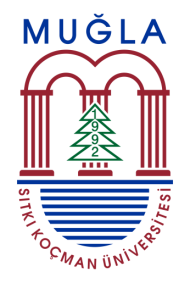 YATAĞAN MESLEK YÜKSEKOKULUBüro Yönetimi Ve Sekreterlik Hizmetleri BölümüBüro Yönetimi Ve Yönetici Asistanlığı ProgramıSTAJ SİCİL FİŞİ ÖĞRENCİNİNAdı Soyadı      	:Sınıfı   		:Numarası		:Staj Kodu		:İŞLETME SORUMLUSUNUN DEĞERLENDİRMESİİşyeri Sorumlusunun Adı Soyadı	:Ünvanı-İmzası			:Tarih ve İşyeri Kaşesi			:*Bu form iki nüsha olarak doldurulacak, formun bir nüshası işyerinde kalacak, ikinci nüshası GİZLİ kaydı ve Bonservisi ile Yatağan Meslek Yüksekokul Müdürlüğüne gönderilecektir.FOTOĞRAFZORUNLUDURStaja Başlama TarihiÇalıştığı GünStaj Bitiş TarihiÇalışmadığı Gün (Tatil-Hasta)ÖĞRENCİNİNAldığı Not(1-10)DÜŞÜNCELERTeorik BilgisiPratik BilgisiVerilen İşi Zamanında Yapmaİşe İlgisi ve Becerisi Mesleki Alet, Teçhizat ve Cihazları KullanmaSorumluluk Almaİşe Devam ve Disipline UymaAst ve Üstleriyle İşbirliği Yapma, Tutum ve DavranışlarıGirişken ve Müteşebbis OlmaYapılan iş, proje ve uygulamaların değerlendirilmesiGENEL NOT TOPLAMIBaşarılı    (  )Başarısız  (  )